$134,000.00PLATINUM TEMPORARY HOUSING LLC – ALLEN906 8TH AVE WEST, MOBRIDGENWTS 2ND ADDN N 25’ OF LOT 9 & ALL LOT 10 BLOCK 23RECORD #6086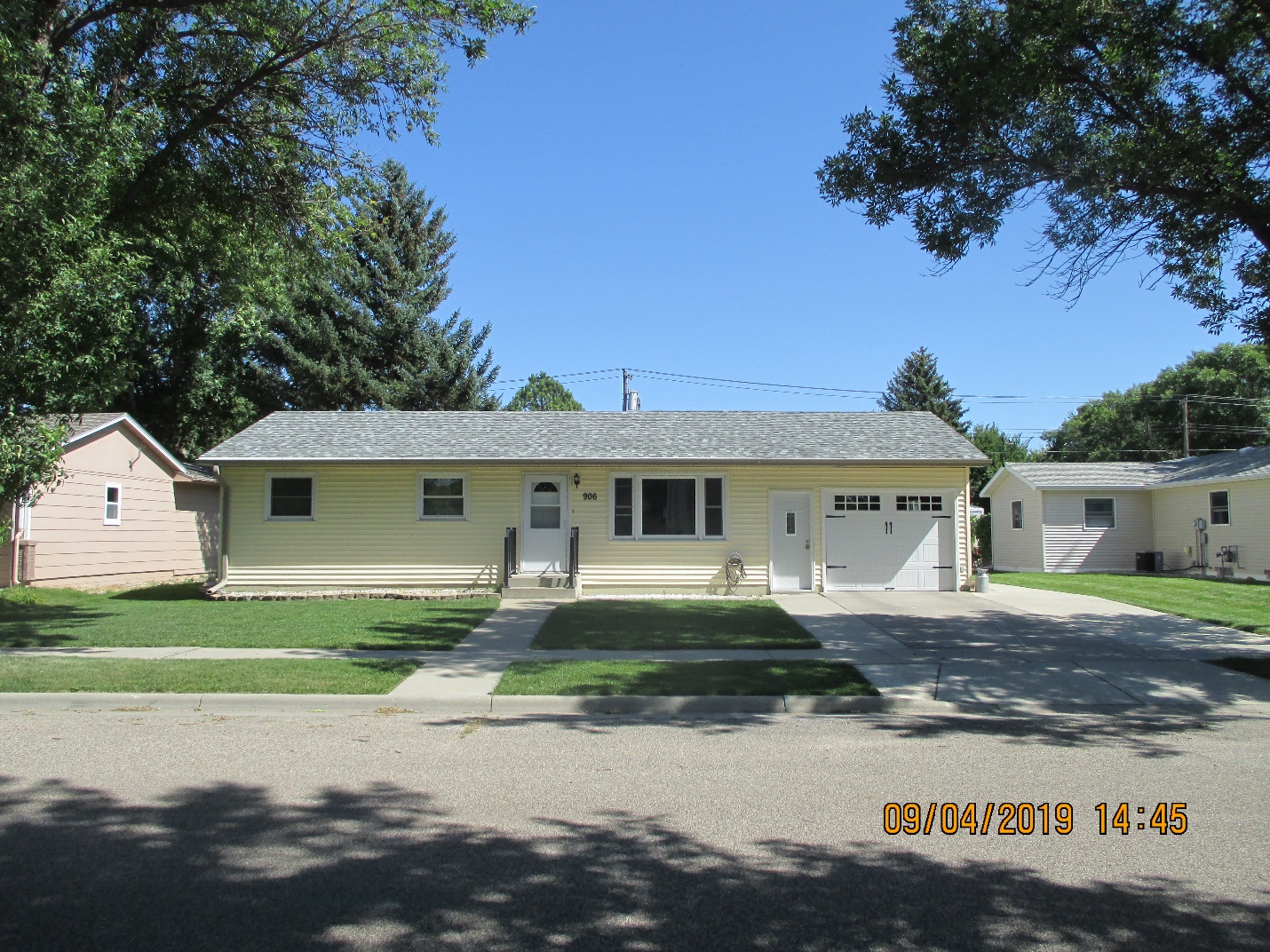 LOT SIZE 68’ X 140’                                                      TOTAL LIVING AREA 988 SQ FTSINGLE-FAMILY ONE-STORY                           	BASEMENT 988 SQ FT; 700 SQ FT FIN.	AVERAGE QUALITY & CONDITION                           1 BEDROOM ABOVE 2 BELOWCENTRAL AIR HEAT PUMP                                         2 FULL BATHSBILT IN 1970                                                                  2014; EGRESS WINDOW $2,085SOLD ON 5/21/19 FOR $134,000                            2006; ADDN. ATTACH. GARAGEASSESSED IN 2019 AT $144,220                               576 SQ FT & COVERED PORCH.                        SOLD IN 2015 FOR $140,000                                      ATTACHED GARAGE 364 SQ FTASSESSED IN 2014 AT $108,785                                UTILITY SHED  10’ X 20’                                                                                         RECORD #6086